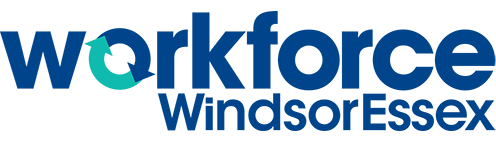 Réflections sur vos compétencesInstructions :Sur la côté gauche, listez des compétences transférables et techniques que vous possédez. Ensuite, en accédant l’internet, faites une recherche d’un emploi qui vous intéresserez. Sur la côté droite, listez les compétences requises de cet emploi.Répondez aux questions de réflection qui suivent.Vos compétences			                 Votre emploi idéalQuestions de réflection	Vos compétences transférables sont-elles alignées avec celles de votre emploi idéale? Expliquez comment elles le sont ou pas.Vos compétences techniques sont-elles alignées avec celles de votre emploi idéal? Expliquez comment elles le sont ou pas.Quelles mesures pourriez vous prendre afin de continuer le développement de ces compétences? Compétences transférablesCompétences transférablesCompétences techniquesCompétences techniques